KLASA: 400-08/20-01/12URBROJ:2113/03-03-20-1Stubičke Toplice, 10.09.2020.Na temelju  članka 72. stavka 1. Zakona o komunalnom gospodarstvu (''Narodne novine'', broj 68/18, 110/18 i 32/20) i i članka 46. stavak 2. točka 3. Statuta Općine Stubičke Toplice (Službeni glasnik Krapinsko-zagorske županije br. 16/09, 09/13 i 15/18) načelnik Općine Stubičke Toplice donosi sljedećuODLUKU O UTVRĐIVANJU PRIJEDLOGA IZVJEŠĆA O IZVRŠENJU PROGRAMA  ODRŽAVANJA KOMUNALNE INFRASTRUKTURE NA PODRUČJU OPĆINE STUBIČKE TOPLICE ZA RAZDOBLJE OD 01. SIJEČNJA DO 30. LIPNJA 2020. GODINEUVODNE ODREDBE	1.1. Programom održavanja komunalne infrastrukture na području Općine Stubičke Toplice u 2020. godini (u daljnjem tekstu: Program) utvrđen je opis i opseg poslova održavanja komunalne infrastrukture s procjenom pojedinih troškova po djelatnostima i iskaz financijskih sredstava potrebnih za ostvarivanje Programa s naznakom izvora financiranja.	1.2.  Programom su na osnovi zadataka i mjera utvrđenih na području održavanja prometne i komunalne infrastrukture Općine Stubičke Toplice, a u skladu s predvidivim sredstvima i izvorima financiranja utvrđenih Proračunom Općine Stubičke Toplice za 2020. godinu, određeni radovi na održavanju komunalne infrastrukture i to:održavanje nerazvrstanih cestaodržavanje javnih zelenih površinaodržavanje građevina, uređaja i predmeta javne namjeneodržavanje javne rasvjeteopskrba pitkom vodom – lokalni vodovod Sljeme-Pila-Strmec Stubički1.3.   Program se financira sredstvima komunalne naknade, komunalnog doprinosa, Proračuna Općine, naknade za koncesiju, vlastitih prihoda, pomoći od izvanproračunskog korisnika Državnog Proračuna te ostalih prihoda za posebne namjene. UTROŠENA SREDSTVA ZA OSTVARIVANJE  PROGRAMA S NAZNAKOM IZVORA FINANCIRANJA2.1. Utrošena sredstva potrebna za ostvarivanje Programa za razdoblje od 01.siječnja do 30. lipnja 2020. godine osigurana su iz sljedećih izvora:ODRŽAVANJE KOMUNALNE INFRASTRUKTURENa temelju utrošenih sredstava za ostvarivanje Programa, u nastavku su prikazani izvršeni poslovi i radovi na održavanju objekata i uređaja komunalne infrastrukture u razdoblju od 01.siječnja do 30. lipnja 2020. godine po vrsti komunalne djelatnosti, s iskazom pojedinih troškova, kako slijedi:ZAVRŠNE ODREDBEIzvješće o izvršenju Programa održavanja objekata i uređaja komunalne infrastrukture na području Općine Stubičke Toplice za razdoblje od 01. siječnja do 30. lipnja 2020. godine objaviti će se u „Službenom glasniku Krapinsko – zagorske županije“.Odluka se upućuje Općinskom vijeću Općine Stubičke Toplice na donošenje.OPĆINSKI NAČELNIK Josip Beljak, dipl.ing.agr.DOSTAVITI:Općinsko vijeće Općine Stubičke TopliceArhiva, ovdje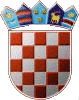 REPUBLIKA HRVATSKAKRAPINSKO-ZAGORSKA ŽUPANIJAOPĆINA STUBIČKE TOPLICENAČELNIKIZVOR FINANCIRANJAUTROŠENA SREDSTVAKomunalna naknada379.745,20Komunalni doprinos67.211,70Sredstva iz Proračuna159.978,39Naknada za koncesiju20.000,00Vlastiti prihodi95.128,85Pomoći od izvanproračunskog korisnika državnog proračuna50.375,01Ostali prihodi za posebne namjene46.664,67Red. br.OPIS STAVKEJed.mjereKoličinaUtrošena sredstva1.Održavanje nerazvrstanih cesta492.741,501.1.Asfaltni kolnik59.620,75Zatvaranje udarnih rupa asfaltnom masom sa obradom rubova i ugradnjom kamenog materijala m200Rezanje asfaltam1434.468,75Zatvaranje udarnih rupa-ručnom200Iskop koferam3367,6855.152,001.2.Kolnik od kamenog materijala104.471,99Utovar i dovoz kamenog materijala sa deponijah52,014.662,50Zatvaranje udarnih rupa ručnom298,012.250,00Strojno poravnanje rasutog kamenog materijalam23.492,0043.650,00Valjanje rasutog kamenog materijalah162.400,00Nabava i prijevoz kamenog materijalat499,1631.509,491.3Održavanje bankina50.437,50Skidanje bankina ručnom00Skidanje bankina strojnom1.218,0038.062,50Popravak oštećenih dijelova bankinam480,012.000,00Rad vibro pločeh3,0375,001.4Održavanje usjeka i zasjeka10.000,00Strojna izrada pokosa uz nerazvrstanu cestu sa utovarom i odvozom na deponiju                      h20,010.000,001.5. Održavanje opreme ceste 4.587,50Popravak prometnih znakovakom2,0150,00Nabava i zamjena prometnog znaka kom2,01.250,00Nabava i zamjena stupa prometnog znakakom3,01.312,50Nabava i zamjena prometnog ogledalakom1,01.875,00Čišćenje i ličenje stupova prometnih znakovakom0,00,00Popravak cestovnih stupićakom0,00,001.6.Održavanje zelenila uz nerazvrstanu cestu58.925,00Malčanje traveh69,020.700,00Obrezivanje grmlja i drveća-strojno sa drobljenjem h89,028.925,00Obrezivanje grmlja i drveća-ručnoh40,07.500,00Čišćenje zemljišnog pojasah6,01.800,001.7.Tekuće održavanje mostova17.062,50Popravak betonskih mostovah91,017.062,501.8.Čišćenje snijegagodišnje01.01.-30.06.50.375,011.9.Održavanje građevina javne odvodnje oborinskih voda137.261,25Strojno čišćenje cestovnog jarka sa utovarom i odvozom na deponijm7568,0122.980,00Ručno čišćenje cestovnog jarkam0,00,00Čišćenje slivnikakom12,01.200,00Čišćenje linijske rešetkem14,50906,25Čišćenje cijevi propustah82,07.175,00Dobava i zamjena cestovnog rubnjakam0,00,00Nabava i zamjena linijske rešetke ČBR 235 mm x 16 mmm0,00,00Nabava i zamjena poklopca revizijskih okana 600 x 600 mm nosivosti 15tkom5,05.000,00Nabava i zamjena slivne rešetke 400x400 mm nosivosti 25tkom0,00,00Demontaža postojećeg okvira poklopca revizijskog okna i montaža novogkom0,00,00Demontaža postojećeg okvira slivne rešetke i montaža novogkom0,00,001.10.Nepredviđeni radovi i usluge0,00Rad kombiniranog strojah0,00,00Rad kamionah0,00,00Rad mini bagerah0,00,00Rad traktora s prikolicomh0,00,00Ručni radh0,00,00Ručno štemanje betonah0,00,00Rad vibro pločeh0,00,00Nabava geotekstilam20,00,002.Održavanje javnih zelenih površina114.137,142.1.Održavanje parkova i cvijeća (košnja trave, grabljenje lišća, uređenje i održavanje cvjetnih gredica, rezanje suhih stabala, održavanje ukrasnog grmlja, parkovnih klupa i ostali potrebni radovi uključujući i materijal)paušal125.093,142.2.Sadnja cvijećapaušal139.094,002.3.Održavanje dječjih igralištakom549.950,002.4.Nepredviđeni radovi, usluge i  materijalpaušal103.Održavanje građevina, uređaja i predmeta javne namjene31.641,253.1.Održavanje fontanekom07.116,253.2.Održavanje javnog satakom00,003.3.Održavanje urbane opreme kom00,003.4.Postava autobusnih nadstrešnicakom00,003.5.Održavanje autobusnih nadstrešnica kom00,003.6.Održavanje oglasnih panoakom424.525,003.7.Nepredviđeni radovi i uslugepaušal00,004.Javna rasvjeta85.455,084.1.Održavanje objekata javne rasvjete – uključuje elektromontažne radove te hitne intervencijePo potrebi01.01.-30.06.6.807,884.2.Utrošak el. energijegodišnje01.01.-30.06.64.447,204.3.Božićna dekoracijaPo potrebi-14.200,005.Opskrba pitkom vodom – lokalni vodovod Sljeme – Pila – Strmec Stubički95.128,855.1.Usluga tekućeg i investicijskog održavanja (podrazumijeva zamjenu neispravnih dijelova, popravak puknuća te ostale potrebne radove)Po potrebi-88.402,505.2.Električna energija za klorinatorsku stanicugodišnje01.01.-30.06.367,455.3.Laboratorijske uslugegodišnje01.01-30.06.6.358,90REKAPITULACIJAREKAPITULACIJAREKAPITULACIJA1.Održavanje nerazvrstanih cesta 492.741,502.Održavanje javnih zelenih površina114.137,143.Održavanje  građevina, uređaja i predmeta javne namjene31.641,254.Javna rasvjeta85.455,085.Opskrba pitkom vodom – lokalni vodovod Sljeme – Pila – Strmec Stubički95.128,85 SVEUKUPNO:819.103,82